Przedmiotowy System Oceniania z języka niemieckiego dla klas VII i VIIISzkoła Podstawowa im. Wł. St. Reymonta w Mogilnie DużymNauczyciel mgr Beata KrakowskaWszystkie oceny ucznia są jawne dla niego i jego rodziców/opiekunów prawnych oraz dokumentowane w dzienniku elektronicznym.Na jednych z pierwszych zajęć edukacyjnych w roku szkolnym nauczyciel przedstawia uczniom Przedmiotowy System Oceniania.Ocenianie odbywa się według skali ocen zawartej w WSO i jest z nim zgodne.Uczeń i jego opiekunowie prawni mają prawo do wglądu do prac pisemnych danego ucznia.Nauczyciel przechowuje sprawdzone i ocenione prace kontrolne do końca bieżącego roku szkolnego.Uczeń obowiązany jest posiadać na lekcji uzupełniony zeszyt przedmiotowy, podręcznik, książkę ćwiczeń oraz wymagane przez nauczyciela pomoce czy materiały. Zeszyty przedmiotowe, zeszyty ćwiczeń do podręcznika oraz przekazywane karty pracy podlegają ocenie oraz są obowiązkowe.Sprawdziany, kartkówki oraz prace domowe są obowiązkowe.Poprawa pracy klasowej jest obowiązkowa dla ucznia, który uzyskał ocenę niedostateczną.10. Uczeń może poprawić wyłącznie ocenę niedostateczną i dopuszczającą ze sprawdzianu w terminie do     dwóch tygodni od jej otrzymania.Poprawa innych ocen bieżących jest możliwa na zasadach ustalonych z nauczycielem. Uczeń ma prawo do zgłoszenia 2 nieprzygotowań w trakcie semestru.Uczeń zgłasza nieprzygotowanie przed rozpoczęciem lekcji. Przez nieprzygotowanie do lekcji rozumie się: brak pracy domowej, niegotowość do odpowiedzi, niezapowiedzianej kartkówki czy innej niezapowiedzianej formy kontroli wiadomości lub brak pomocy potrzebnych do lekcji, w tym zeszytu, podręcznika, zeszytu ćwiczeń.Uczeń nie może zgłosić nieprzygotowania do lekcji w dniu zapowiedzianej formy sprawdzania wiedzy wiadomości (dotyczy formy pisemnej, ustnej czy innej zapowiedzianej). Uczeń, który opuścił lekcje ma obowiązek nadrobić braki w wiadomościach na najbliższe zajęcia, dotyczy to pracy w zeszycie, ćwiczeniach, nienapisanych kartkówek, sprawdzianów i wszelkich innych prac wymaganych w czasie nieobecności ucznia. W przypadku co najmniej tygodniowej nieobecności, termin uzupełnienia braków wynosi tydzień, w przypadku co najmniej dwutygodniowej nieobecności -dwa tygodnie. W innych przypadkach termin uzupełnienia braków, zaliczania prac należy ustalić z nauczycielem na pierwszej lekcji, na której uczeń jest obecny. W razie braku ustalenia terminu, czy też zaliczenia braków po dwóch tygodniach od powrotu ucznia do szkoły, wstawiona zostanie ocena niedostateczna.Każda planowana kontrola wiadomości z większej partii materiału będzie zapowiedziana z co najmniej tygodniowym wyprzedzeniem, z wyjątkiem kartkówek czy innych form sprawdzania wiedzy obejmujących materiał z nie więcej niż trzech ostatnich lekcji. Oceny z odpowiedzi ustnych obejmują materiał z trzech ostatnich lekcji lub wyznaczony przez nauczyciela (dany materiał leksykalny lub gramatyczny). Zapowiedziane kartkówki oraz zapowiedziane odpytywanie ustne może obejmować określoną tematycznie lub gramatycznie partię materiału z więcej niż trzech tematów lekcyjnych.Odpisywanie zadań domowych, korzystanie z niedozwolonych źródeł w czasie prac pisemnych czy odpowiedzi ustnych oraz oddawanie do oceny prac napisanych niesamodzielnie może skutkować oceną niedostateczną lub obniżeniem oceny z danej pracy lub zachowania. Z powodów losowych uczeń może być zwolniony z pisania sprawdzianu. Termin zaliczenia uczeń ustala indywidualnie z nauczycielem. Nauczyciel jest zobowiązany ocenić i udostępnić uczniom sprawdziany i pisemne prace kontrolne w ciągu dwóch tygodni od momentu ich przeprowadzenia.Ocena śródroczna i roczna wystawiana jest w oparciu o uzyskane przez ucznia oceny bieżące, ocenę jego zaangażowania i indywidualne predyspozycje językowe czy intelektualne, a także terminowe wywiązywanie się uczniów z zadawanych prac.Ocena za pierwszy semestr brana jest pod uwagę przy wystawieniu oceny końcoworocznej.Jeśli uczeń otrzyma ocenę niedostateczną za I semestr, musi zaliczyć materiał z tego okresu do końca marca.Na podwyższenie oceny z przedmiotu mają wpływ osiągnięte sukcesy w konkursach i olompiadach przedmiotowych oraz wyjątkowo twórcze i oryginalne osiągnięcia w nauce języka niemieckiego, oparte na gruntownej wiedzy i umiejętnościach wykraczających poza zakres programu przedmiotu.Nauczyciel indywidualizuje i dostosowuje pracę z uczniem odpowiednio do jego potrzeb i możliwości oraz zgodnie z przedstawionymi opiniami czy orzeczeniami PPP.KRYTERIA OCENIANIA POSZCZEGÓLNYCH FORM AKTYWNOŚCI Ocenianie prac pisemnych odbywa się według skali procentowej: 0%–29% – niedostateczny 30%–49% – dopuszczający 50%–74% – dostateczny 75%–89% – dobry 90%–99% – bardzo dobry 100% – celującySkala procentowa dla osób z dostosowaniami wymagań:0%–30% – niedostateczny 31%–45% – dopuszczający 46%–70% – dostateczny 71%–85% – dobry 86%–95% – bardzo dobry 96-100% – celującyDopuszcza się zmianę skali procentowej od 1%-5% w zależności od trudności zagadnień.W obrębie powyższych punktów procentowych nauczyciel może uwzględnić oceny z + i -.Formy sprawdzania wiedzy i umiejętności ucznia oraz ich waga:Sprawdzanie osiągnięć edukacyjnych ucznia, będące podstawą ustalania ocen bieżących odbywa się w następujących formach: wypowiedzi ustne obejmujące materiał nauczania jednej, dwóch lub trzech ostatnich lekcji – waga 12) dyktanda – waga 23) kartkówki - sprawdziany pisemne trwające nie dłużej niż 15 minut i obejmujące materiał nauczania z jednej, dwóch lub trzech ostatnich lekcji – waga 24) wypowiedzi ustne obejmujące materiał nauczania jednego lub więcej działów programowych, zapowiadane i przeprowadzane według zasad ustalonych dla sprawdzianów pisemnych – waga 25) pisemne prace klasowe – testy, sprawdziany pisemne, sprawdziany diagnostyczne, sprawdziany próbne i inne, obejmujące materiał nauczania jednego lub więcej działów programowych, trwające do dwóch godzin lekcyjnych – waga 36) ćwiczenia i zadania praktyczne – waga wg. Informacji nauczyciela w zależności od tematu i trudności zagadnień 1-37) ćwiczenia i zadania wykonane na lekcji – waga 1-28) ćwiczenia i zadania wykonane w domu – waga 19) prace długoterminowe i prace projektowe – waga ustalona przez nauczyciela przedmiotu10) zeszyty przedmiotowe – uczeń obowiązany jest prowadzić je estetycznie i na bieżąco. Brakujące wpisy czy udostępniane materiały zobowiązany jest uzupełniać na bieżąco – waga 111) praca na lekcji i aktywność na lekcji – waga 112) dopuszcza się stosowanie wagi 0, wówczas ocena z taką wagą nie jest uwzględniania przy wystawieniu oceny semestralnej czy końcoworocznej.13) inne sposoby prezentacji wiadomości i umiejętności ucznia, w tym szczególne osiągnięcia zgodnie z WSO lub zgodnie z wagą podaną przez nauczyciela przedmiotu.14) za aktywność czy pracę na lekcji oraz krótkie prace domowe uczeń może otrzymać (+) lub (-).Plusy przelicza się na oceny:10 (+) – 6; 9 (+) – 5+; 8 (+) – 5; 7 (+) – 4+; 6 (+) – 4; 5 (+) – 3+; 4 (+) – 3; 3-(+) - 2+; 2(+) – 2Uczeń otrzymuje plusy, gdy aktywność wynika z jego własnej inicjatywy.Minusy przelicza się na oceny:3 (-) – ocena niedostateczna (1);Ocena śródroczna i końcoworoczna wystawiana jest na podstawie uzyskanych w ciągu półrocza ocen cząstkowych. Przedziały uzyskanych średnich ocen na poszczególne oceny śródroczne i końcoworoczne:1,60 lub poniżej – niedostateczny1,61 – 2,60 – dopuszczający2,61 – 3,60 – dostateczny3,61 – 4,60 – dobry4,61 – 5,5 – bardzo dobry5,51 i powyżej – celującyOcenie podlegają: -cztery sprawności językowe (mówienie, pisanie, czytanie, rozumienie ze słuchu) -gramatyka i leksyka -postawa ucznia (systematyczność, aktywność lub jej brak) -prace plastyczno- językowe, projekty-w szczególnych przypadkach udział w konkursach językowych lub olimpiadach. 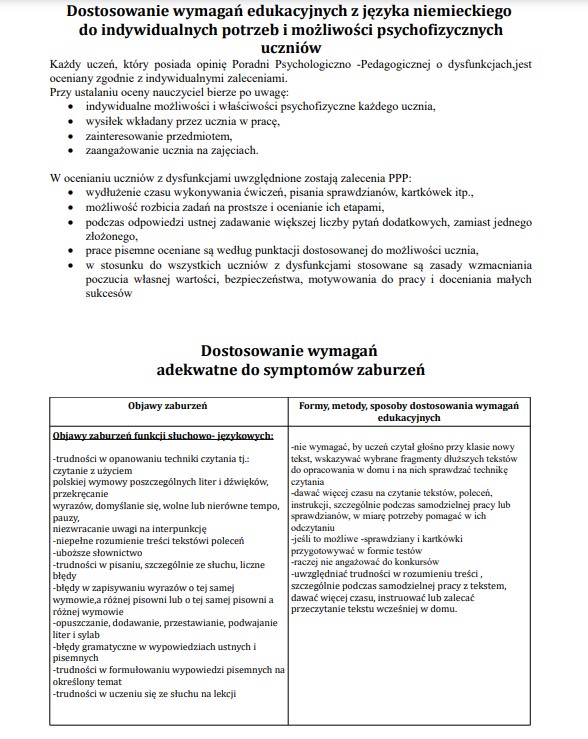 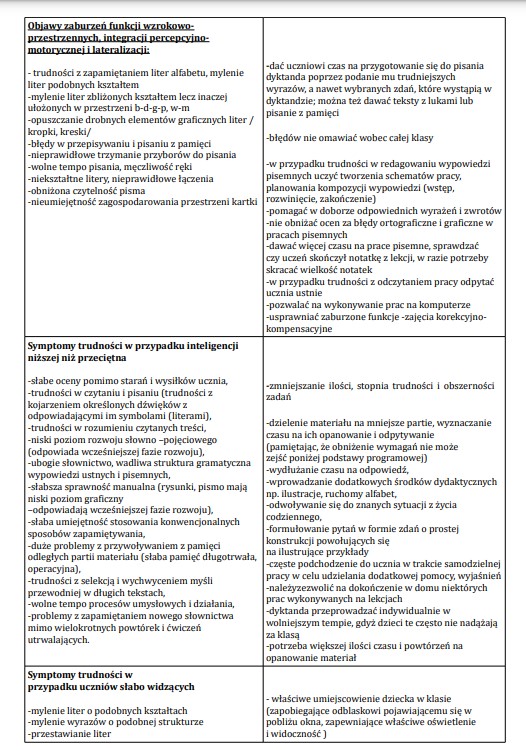 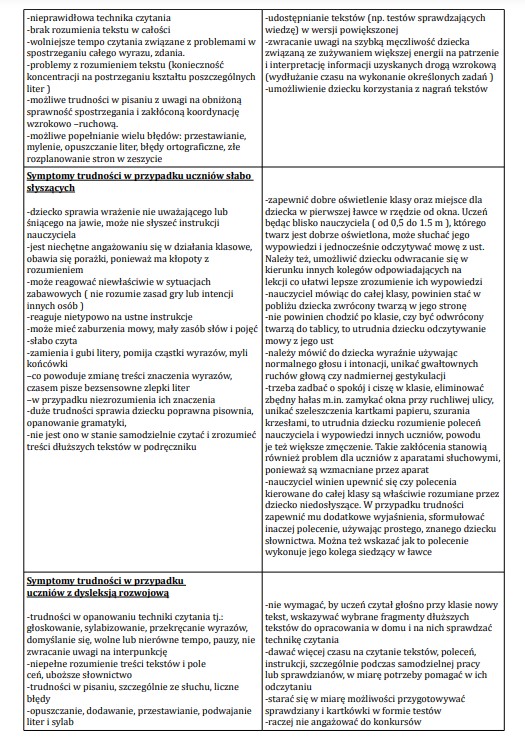 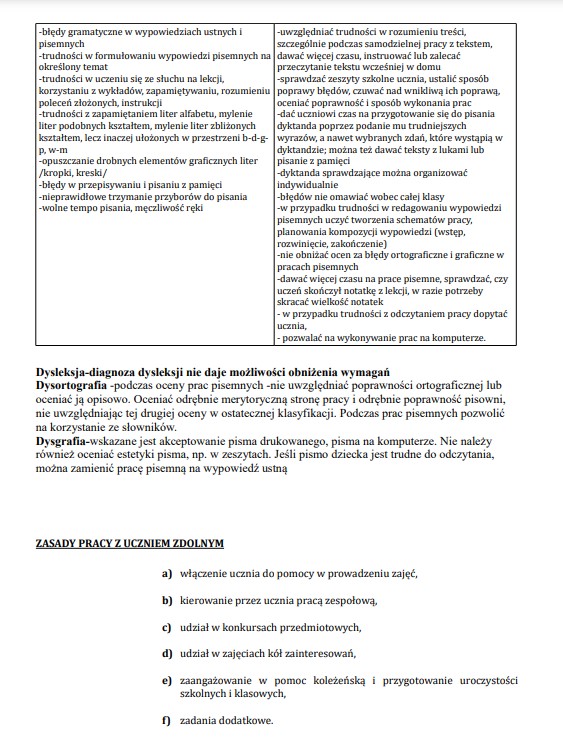 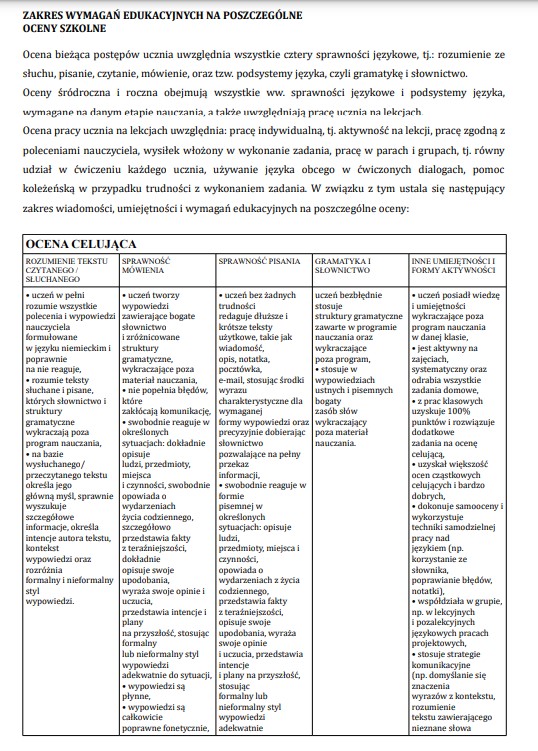 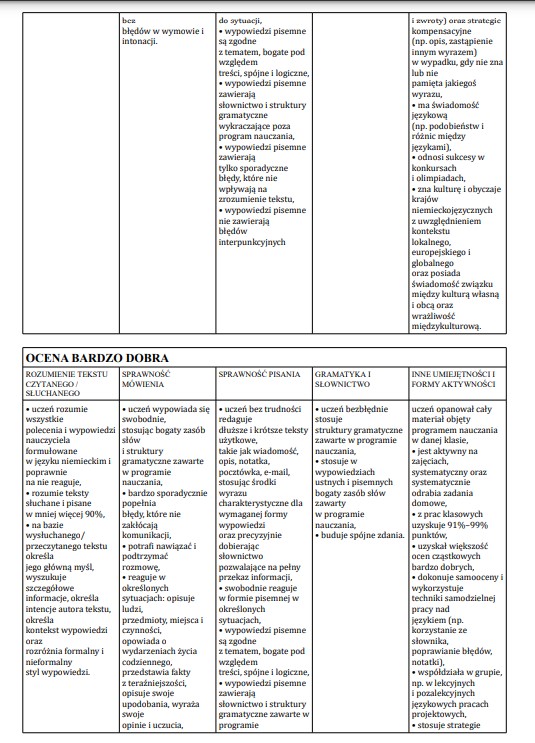 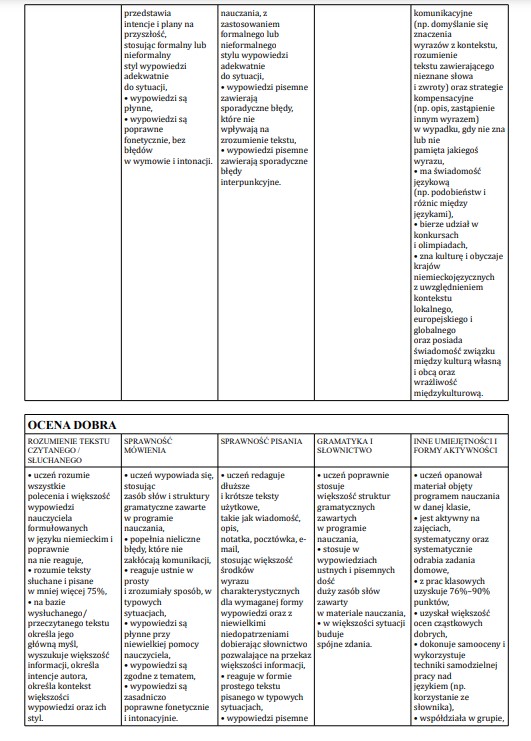 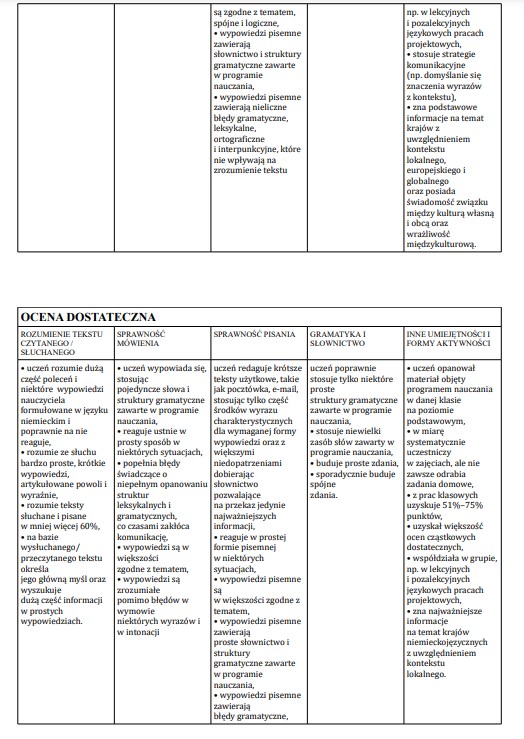 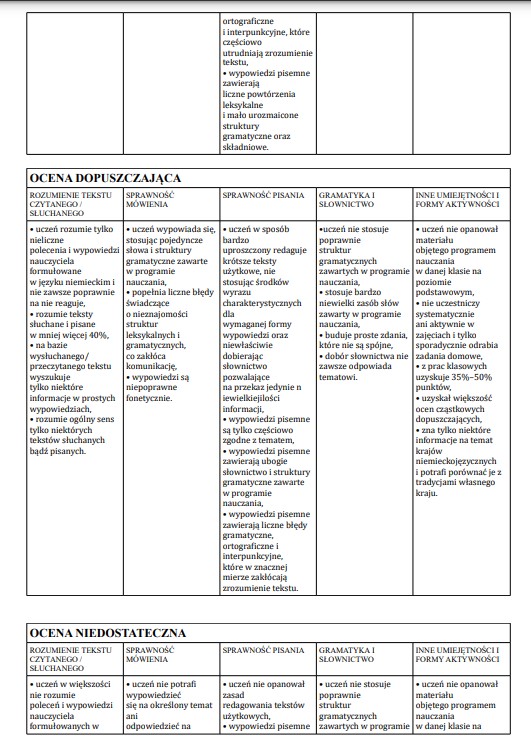 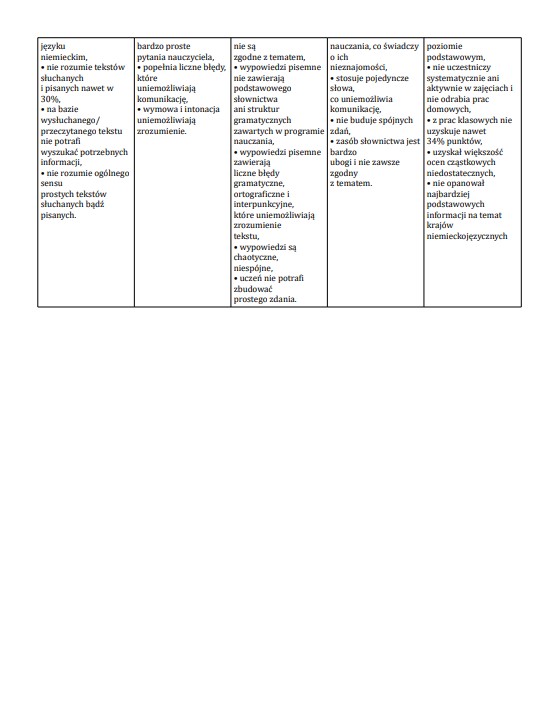 